ΤΗ ΖΩΗ ΚΑΙ ΤΑ ΔΙΚΑΙΩΜΑΤΑ ΜΑΣ ΔΕΝ ΤΑ ΠΑΖΑΡΕΥΟΥΜΕ!!ΚΛΙΜΑΚΩΝΟΥΜΕ ΜΕ ΝΕΑ ΑΠΕΡΓΙΑΚΗ ΚΙΝΗΤΟΠΟΙΗΣΗ ΤΗ ΔΕΥΤΕΡΑ 14/1 ΗΜΕΡΑ ΨΗΦΙΣΗΣ ΤΟΥ ΑΠΑΡΑΔΕΚΤΟΥ ΝΟΜΟΣΧΕΔΙΟΥ ΚΑΙ  ΣΥΓΚΕΝΤΡΩΣΗ 15:00 ΣΤΗ ΒΟΥΛΗ! Απέναντι στην κοροϊδία για διορισμούς σε βάθος τριετίας και κριτήρια προσλήψεων-απολύσεων απαντάμε:Πάρτε πίσω τώρα το σχέδιο νόμου λαιμητόμο!Δε διαπραγματευόμαστε τη δουλειά ούτε ενός αναπληρωτή, δεν παζαρεύουμε ούτε µια ώρα δουλειάς κανενός συναδέλφου. Μονιµοποίηση εδώ και τώρα όλων των συµβασιούχων – αναπληρωτών συναδέλφων που εργάζονται τα τελευταία χρόνια στην εκπαίδευση. Κανένας απολυμένος! Κατάργηση του νόμου ν. 3848 και όλου του αντιδραστικού νομοθετικού πλαισίου, που οδηγεί σε λογική προσόντων για τους διορισμούς. Το πτυχίο να είναι το μοναδικό εφόδιο για την εργασία. Όλοι και όλες στην Απεργία τη Δευτέρα 14/1 και στη συγκέντρωση 15:00 στη Βουλή.Να αποσυρθεί εδώ και τώρα το απαράδεκτο νομοσχέδιο για τις«προσλήψεις» - απολύσεις αναπληρωτών!ΤΟ ΔΣ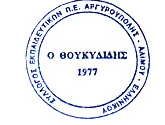 ΣΥΛΛΟΓΟΣ ΕΚΠΑΙΔΕΥΤΙΚΩΝ Π.Ε ΑΡΓΥΡΟΥΠΟΛΗΣ - ΑΛΙΜΟΥ- ΕΛΛΗΝΙΚΟΥ«Ο ΘΟΥΚΥΔΙΔΗΣ»
Κυκλάδων 7, ΑργυρούποληΠληροφ.: Χριστίνα Αγγελονίδη (2109922610/6945385686)Βάνια  Ξιφαρά(210 9913100 / 6944334752)                         
email: syllogos.pe.thoukididis@gmail.comΑργυρούπολη, 13/1/2019Αρ. Πρωτ.: 84 Προς τα Μέλη του Συλλόγου